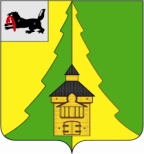 Российская Федерация	Иркутская область	Нижнеилимский муниципальный район	АДМИНИСТРАЦИЯ			ПОСТАНОВЛЕНИЕОт  «31» октября 2016 г. № 820г. Железногорск-Илимский«О заключении муниципального контрактас единственным участником открытого конкурса»На основании Федерального закона от 13.07.2015 № 220-ФЗ «Об организации регулярных перевозок пассажиров и багажа автомобильным транспортом и городским наземным электрическим транспортом в Российской Федерации и о внесении изменений в отдельные законодательные акты Российской Федерации», Положения об организации транспортного  обслуживания населения автомобильным транспортом в границах двух и более поселений Нижнеилимского муниципального района, утвержденного постановлением администрации Нижнеилимского муниципального района № 495 от 04.07.2016 г., Протокола заседания Конкурсной комиссии по проведению открытых конкурсов на право оказания услуг регулярных перевозок пассажиров и багажа автомобильным транспортом в границах двух и более поселений Нижнеилимского муниципального района № 10 от 27.10.2016 г. о подведении итогов открытого конкурса на право оказания услуг регулярных перевозок пассажиров и багажа автомобильным транспортом по Муниципальным маршрутам № 24 «Березняки – Игирма – Железногорск-Илимский», № 24 А «Железногорск-Илимский – Игирма – Березняки» (по регулируемым тарифам), администрация Нижнеилимского муниципального районаПОСТАНОВЛЯЕТ:Заключить муниципальный контракт на оказание услуг регулярных перевозок пассажиров и багажа автомобильным транспортом по Муниципальным маршрутам № 24 «Березняки – Игирма – Железногорск-Илимский», № 24 А «Железногорск-Илимский – Игирма – Березняки» (по регулируемым тарифам) с единственным участником открытого конкурса – ИП Трошиным Н.Б. сроком на пять лет.Данное постановление подлежит опубликованию в периодическом издании «Вестник Думы и администрации Нижнеилимского района» и на официальном сайте МО «Нижнеилимский район».Контроль за исполнением настоящего постановления возложить на заместителя мэра по жилищной политике, градостроительству, энергетике, транспорту и связи В.В. Цвейгарта.Мэр района                                                 М.С. РомановРассылка: в дело – 2; отдел ЖКХ, ТиС – 2; отдел организационной работы и социальной политики. А.Ю. Белоусова3-13-64